Для подачи заявлений на пособия на детей через портал Госуслуг наведите камеру телефона на QR-код:1.  Назначение пособия на ребёнка из малообеспеченной семьи: https://www.gosuslugi.ru/600244/1/form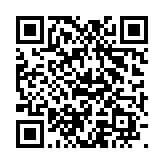 2. Назначение многодетной семье ежемесячной денежной выплаты по оплате жилого помещения и коммунальных услуг:  https://gosuslugi74.ru/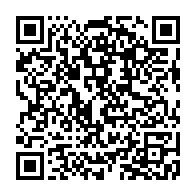 3.Назначение и выплата областного единовременного пособия при рождении ребенка: https://gosuslugi74.ru/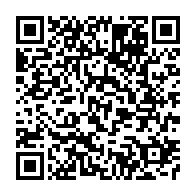 4.Предоставление ежемесячной денежной выплаты семьям при рождении третьего ребёнка или последующих детей: https://www.gosuslugi.ru/600198/1/form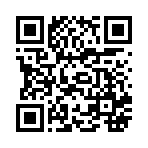 5. Ежемесячная денежная выплата, назначаемая в случае рождения (усыновления) второго ребенка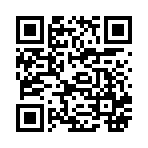 6. Распоряжение средствами (частью средств) областного материнского (семейного) капитала  https://www.gosuslugi.ru/626123/1/form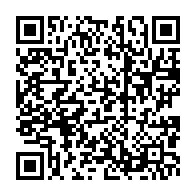 7. Удостоверение многодетной семьи Челябинской области  https://www.gosuslugi.ru/600164/1/form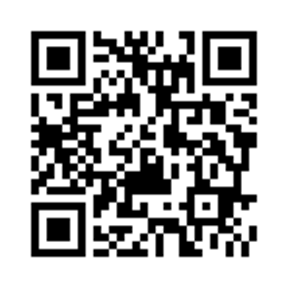 